Приложение № 2К перечню мест (площадок) накопления твердых коммунальных отходов на территории муниципального образования город Шарыпово Красноярского края, находящихся на балансе Администрации города ШарыповоМесто 1Расположение места 1 (площадки) накопления ТКО на территории муниципального образования город Шарыпово,                гп Горячегорск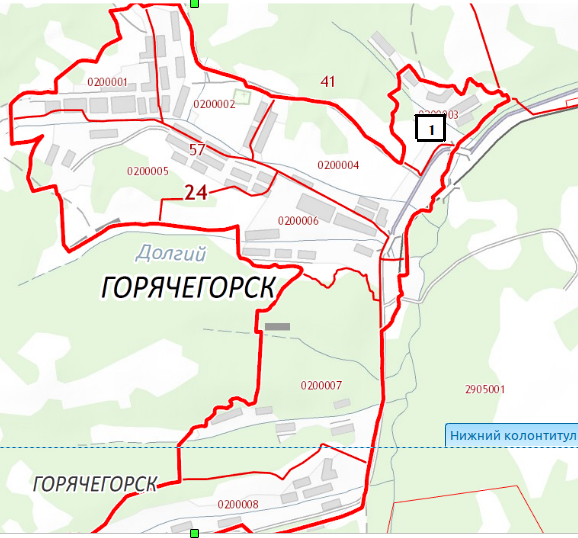 Расположение на карте. Место1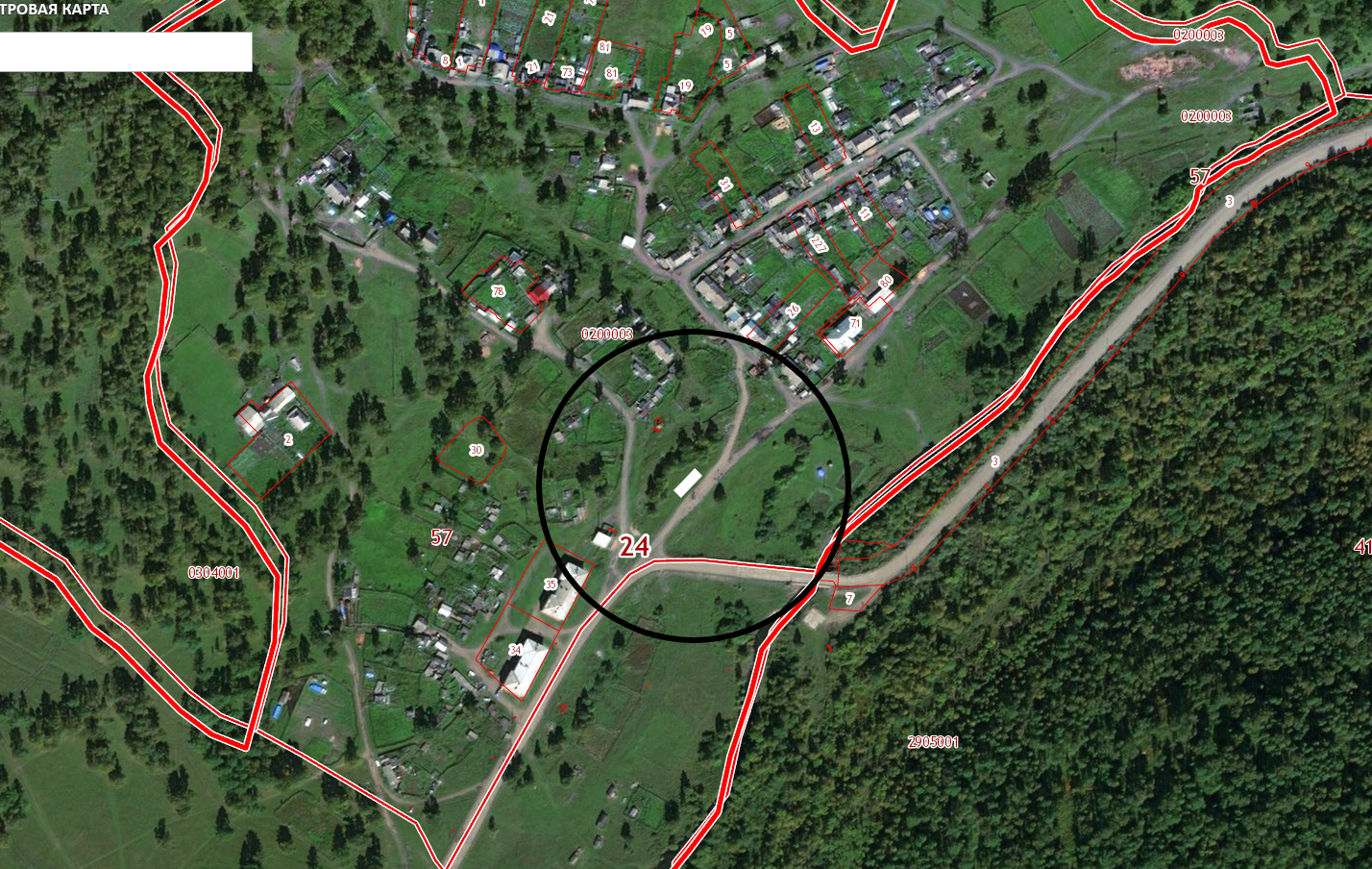 